Publicado en Madrid / Barcelona el 16/09/2020 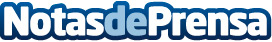 Más de 30 empresas se han sumado ya a la campaña #NoBajemosLaGuardiaLa responsabilidad es imprescindible en la segunda oleada de positivos de la Covid-19 que padece España y que vuelve a poner a prueba todo el sistema sanitario. Es por esta situación que más de 30 empresas y colegios profesionales ya se han unido a la campaña #NoBajemosLaGuardia para concienciar que hasta que no se encuentre una vacuna hay que estar atentos y mantener las medidas de seguridad básicas: mascarillas, limpiarse las manos con frecuencia y mantener la distancia de seguridadDatos de contacto:Raimon SastreJOSEP SALVAT PR635 660 380Nota de prensa publicada en: https://www.notasdeprensa.es/mas-de-30-empresas-se-han-sumado-ya-a-la_1 Categorias: Nacional Marketing Sociedad Madrid Cataluña Recursos humanos http://www.notasdeprensa.es